Desidero ringraziare tutti coloro che, con fattiva partecipazione, hanno contribuito a realizzare la festa del nostro Istituto. È stato un  grande momento di aggregazione. Abbiamo tutti quanti vissuto la nostra Scuola, studenti, docenti, genitori, Consiglio d’Istituto, Preside. GRAZIE   A TUTTI 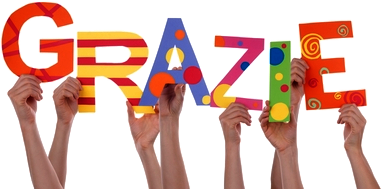 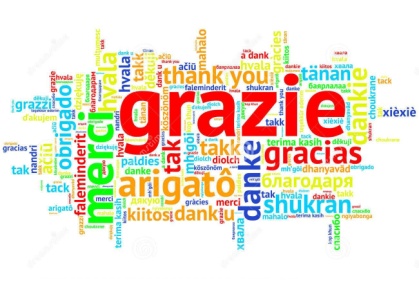 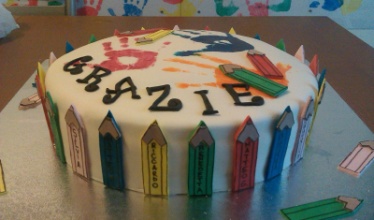 